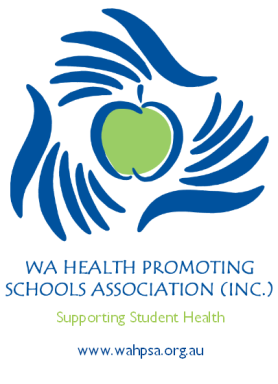 www.wahpsa.org.auWA Health Promoting Schools Association (Inc)Annual General Meeting 2017AGENDA		Date:		      Wednesday 22nd March, 2017		Time:		      3.00pm – 3.30pm		Venue:	   	      Foodbank WA				     23 Abbott Rd, Perth Airport WA 6105	Welcome and apologiesAcceptance of previous minutesMinutes of the 2016 AGMPresidents reportTreasurer’s Report Election of returning officerNomination for election of committee members 2017All positions vacant:PresidentVice PresidentTreasurerSecretaryExecutive Members (3)Nomination of and election of auditorMembership feesCLOSE OF AGM